Паспорт отряда ЮИДТерриторияТаганрогОбразовательная организацияМуниципальное общеобразовательное бюджетное учреждение средняя общеобразовательная школа №6Председатель комиссии «За безопасность движения»Шведова Наталья Николаевна, заместитель директора по воспитательной работеОтветственный работник за мероприятия по профилактике ДДТТШведова Наталья Николаевна, заместитель директора по воспитательной работеРуководитель отряда ЮИД Волкова Елена Викторовна Название отряда ЮИД СветофорСписочный состав отряда ЮИД1.Данилин Богдан2.Диченко Никита3. Ефименко Софья4  Завьялова Кира  5. Мишина Ольга  6.Петров Ярослав  7. Погибельный Роман  8. Репунова Елизавета  9. Суворина Арина  10.Черномазова АннаДевиз отряда ЮИДПравила дорожного движенья, Знаем, как таблицу умноженья. Азбука улиц, проспектов, дорог, Город даёт нам все время урок Форма отряда ЮИД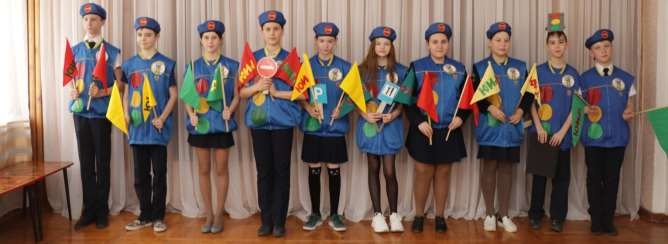 Эмблема отряда ЮИД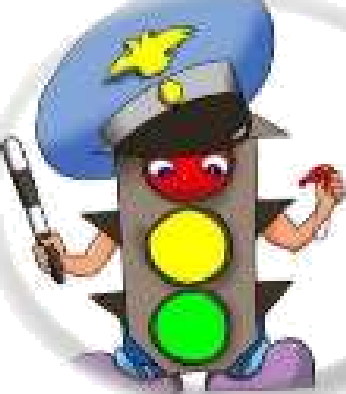 Командир отряда ЮИДЧерномазова АннаКоличество членов в отряде ЮИД10Наличие формыЕстьЭмблема отряда ЮИД ЕстьУголок «Дела юных инспекторов движения»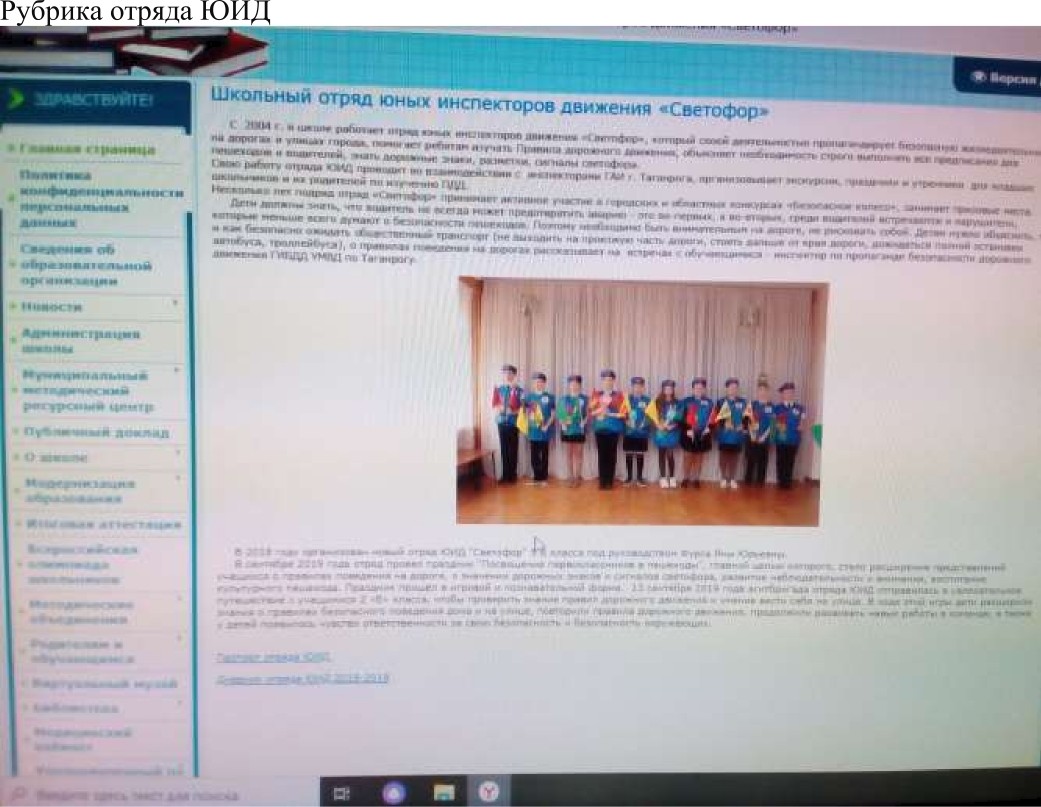 http://tag6.ru/ Наличие автогородка НетНаличие уголка по безопасности дорожного движения в холе образовательной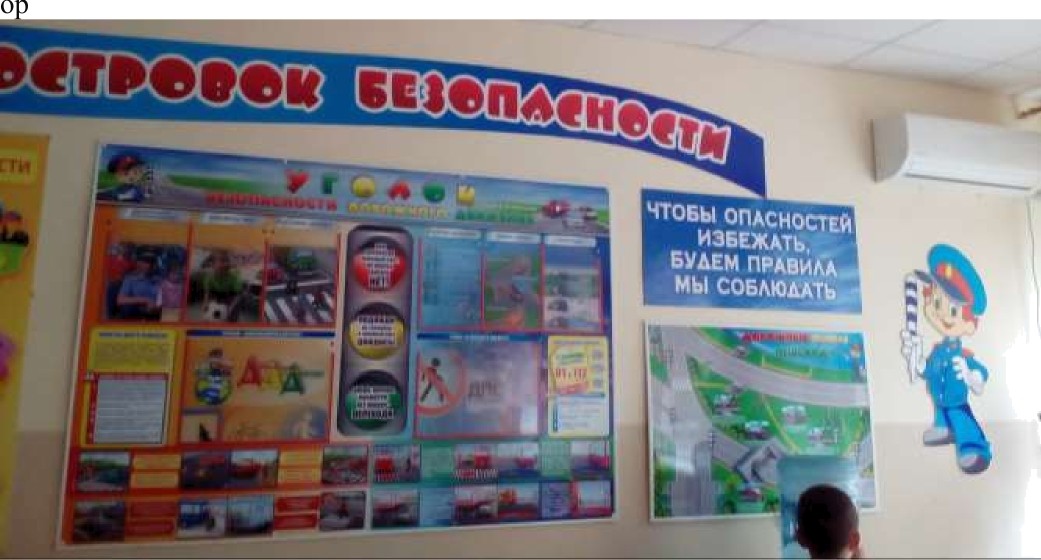 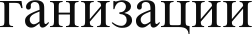 Наличие кабинета БДДПлан основных социально-значимых мероприятий по предупреждению ДТП с участием несовершеннолетних на текущий годПлан работы отряда ЮИД на 2020-2021 учебный год.Использование	информационной  поддержки	(газета «Добрая дорога детства», газета «Авто Дон», «Стоп-газета», журналы, методические пособия, сайты)К	паспорту	ведется	дневник	отряда	ЮИД	о	проведенных	мероприятиях	и фотоматериалы.Председатель комиссии«За безопасность движения» Руководитель отряда ЮИДШведова Н. Н. Волкова Е.В.МесяцМероприятияДатапроведениясентябрьПраздник	«Посвящение	Первоклассников	впешеходы»Декада	«Внимание	дети»	(беседы,	практические занятия в 1-11 классах)Встречи с инспектором ОГИБДД УМВД России по г.ТаганрогуВ теч. месяцаоктябрьГородской смотр готовности отрядов ЮИДБеседа «Мы за безопасное движение на дорогах» (младшие классы)Познавательная игра «Дорога до школьного порога»3 октябряВ теч. месяцаноябрьВикторина	«Знатоки	дорожного	движения»	(5-6классы)Практические занятия:«Наш друг светофор», «Безопасный путь в школу»В теч. месяцадекабрьБеседа «Ответственность за нарушение ПДД»Профилактическая	операция	«Безопасная	зимняя дорога»Викторина «Красный, желтый, зеленый» (2 классы)3-10В теч. месяцаянварьРейды акции «Дорога — не место для игр»14-1921-26Занятие отряда с учащимися начальной школы «Уроки светофора»Встречи с инспектором ОГИББД по предупреждению детского травматизма»февральВикторина «Безопасность на дороге»Конкурс рисунков «Безопасный путь домой»В теч. месяцамартВыпуск памятки для пешеходов.Классные часы «Береги жизнь - соблюдай ПДД» Уроки «Светофора» для родителей1-9В теч. месяцаапрельГородские соревнования «Безопасное колесо — 2020»Викторина «Я и мой велосипед»Конкурс	рисунков	«Я	—пешеход»	для	учащихся начальной школыВ теч. месяцамайНеделя	безопасности	дорожного	движения,посвященная окончанию учебного года «У светофора каникул, нет»Встречи	с	инспектором	ОГИББД	«Безопасные каникулы»Беседы «Дорога не место для игр»В теч. месяца